lMADONAS NOVADA PAŠVALDĪBA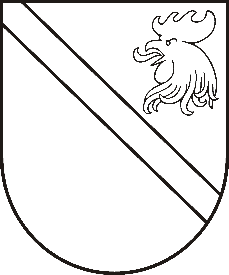 Reģ. Nr. 90000054572Saieta laukums 1, Madona, Madonas novads, LV-4801 t. 64860090, fakss 64860079, e-pasts: dome@madona.lv ___________________________________________________________________________MADONAS NOVADA PAŠVALDĪBAS DOMESLĒMUMSMadonā2019.gada 17.septembrī								Nr.408									(protokols Nr.17, 32.p.)Par piedalīšanos Eiropas Lauksaimniecības fonda lauku attīstībai izsludinātajā atklāta projektu iesniegumu konkursa Latvijas Lauku attīstības programmas 2014-2020 pasākumā “7.2 Pamatpakalpojumi un ciematu atjaunošana lauku apvidos” ar projekta iesniegumu “Autoceļa Dzelzava – Līgo Dzelzavas pagastā, Madonas novadā pārbūve” un finansējuma nodrošināšanuEiropas Lauksaimniecības fonds lauku attīstībai ir izsludinājis atklāto projektu iesniegumu konkursu Latvijas Lauku attīstības programmas 2014. – 2020. gada pasākumam "7.2 Pamatpakalpojumi un ciematu atjaunošana lauku apvidos". Konkursa ietvaros tiek atbalstīta pašvaldību grants ceļu bez cietā seguma būvniecība vai pārbūve.Madonas novada pašvaldībai ir izstrādāts projekta  „Autoceļa Dzelzava – Līgo Dzelzavas pagastā, Madonas novadā pārbūve”. Projekta ietvaros ir plānots pārbūvēt grants ceļu 7,85 km garumā Madonas novada Dzelzavas pagastā. Paredzētais ELFLA līdzfinansējums sastāda 90% no projekta attiecināmajām izmaksām. Projekta mērķis ir uzlabot ceļu infrastruktūru lauku teritorijās, lai veicinātu uzņēmējdarbību un saglabātu apdzīvotību.Autoceļa Dzelzava – Līgo Dzelzavas pagastā, Madonas novadā pārbūves izmaksas sastāda EUR 467 741,85 bez PVN, būvuzraudzības izmaksas – EUR 5 584,00 bez PVN, būvprojekta izstrāde – EUR 15 840,00 bez PVN, autoruzraudzība – EUR 1 760,00 bez PVN un PVN – EUR 103 094,43. Projekta kopējās izmaksas sastāda EUR 594 020,28.Lai īstenotu projektu nepieciešams Madonas novada pašvaldības līdzfinansējums, 10 % apmērā, t.i. EUR 59 402,03 apmērā. ELFLA izmaksu līdzfinansējums – EUR 534 618,25.Noklausījusies domes priekšsēdētāja A.Lungeviča sniegto informāciju, ņemot vērā 17.09.2019. Finanšu un attīstības jautājumu komitejas atzinumu, atklāti balsojot: PAR – 10 (Agris Lungevičs, Ivars Miķelsons, Antra Gotlaufa, Artūrs Grandāns, Gunārs Ikaunieks, Valda Kļaviņa, Rihards Saulītis, Inese Strode, Aleksandrs Šrubs, Gatis Teilis), PRET – NAV, ATTURAS – 1 (Andrejs Ceļapīters) , Madonas novada pašvaldības dome  NOLEMJ:Piedalīties ELFLA izsludinātajā projektu konkursā pasākuma “7.2 Pamatpakalpojumi un ciematu atjaunošana lauku apvidos” ietvaros ar projekta iesniegumu „Autoceļa Dzelzava – Līgo Dzelzavas pagastā, Madonas novadā pārbūve”.Projekta kopējās izmaksas EUR 594 020,28 (pieci simti deviņdesmit četri tūkstoši divdesmit euro 28 centi), t.sk. ELFLA finansējums – EUR 534 618,25 un Madonas novada pašvaldības finansējums EUR 59 402,03 apmērā. Pēc projekta iesnieguma „Autoceļa Dzelzava – Līgo Dzelzavas pagastā, Madonas novadā pārbūve” apstiprināšanas, ņemt ilgtermiņa aizņēmumu Valsts kasē ar atmaksas termiņu 20 gadi un atlikto maksājumu 3 gadi ar Valsts kases noteikto procentu likmi EUR 475 216,23 apmērā.Lūgt Pašvaldību aizņēmumu un galvojumu kontroles un pārraudzības padomi atbalstīt aizņēmuma ņemšanu EUR 475 216,23 (četri simti septiņdesmit pieci tūkstoši divi simti sešpadsmit euro 23 centi) apmērā projekta „Autoceļa Dzelzava – Līgo Dzelzavas pagastā, Madonas novadā pārbūve” īstenošanai.Aizņēmumu izņemt 2020. un 2021. gadā. Aizņēmuma atmaksu garantēt ar Madonas novada pašvaldības budžetu.Domes priekšsēdētājs						A.Lungevičs